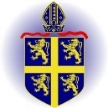 Within all curriculum areas we ensure that all children are able to access the curriculum including those with SEN and be appropriately challenged. Curriculum AreaCoverage English Reading – Children will continue to read independently and fluently, using a range of taught phonics strategies to tackle unfamiliar words. Within their fluency, they will be showing awareness of punctuation marks e.g. full stop, question mark and exclamation mark and will begin to identify when reading does not make sense and can attempt to self-correct. There will be opportunities within English lessons and Early Reading sessions to work on skills of predicting, inferring meaning from what they have read (reading between the lines), retrieval skills (finding answers in the text) and summarising what they have read/understood.  Home reading books are closely matched to their individual phonic ability and children should now be reading them fluently with pace and expression, recognising taught sounds and tricky words. Children should be able to confidently decode 90% of the book without too much support. They should also begin to have a deeper understanding of the use of punctuation. E.g. when they see a full stop, they must take a breath. Please discuss any punctuation in their book. We are continuing to look atn ‘prosody’ (reading with expression), so look out for this at home and have some fun with it. When reading together at home, ask lots of questions to develop their understanding.  If you would like support with ideas to question, please ask. Writing – We continue to look at reading and writing through our love of books! This allows us the opportunity to write for a range of purposes (letters, character descriptions, story writing, poetry, instructions etc). Through a range of interesting text types, we explore writing for a range of genres and purpose. Phonics – We will be recapping our Phase 5 knowledge and understanding before moving onto Phonics beyond Phase 5. This will include suffixes and prefixes.Mathematics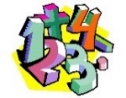 Following a mastery Maths approach our units for this term will be: MoneyMultiplication & divisionLength & heightMass, capacity and temperatureCounting and Times tables – To be able to count in steps of 2, 3, and 5 from 0 (forwards and backwards). To recall and use multiplication and division facts for the 2, 5 and 10 multiplication tables. 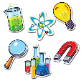      ScienceElectricity During this topic, we will be looking at appliances in the home and at school that need electricity, The different types of electricity such as renewable, mains and battery and finally we will look at circuits and electrical symbols.Living Things and Their HabitatIn Spring 2, we will be looking at habitats and how living things are suited to their habitats and environments.     Religious 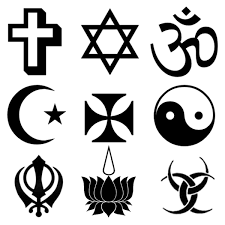     EducationWithin RE, we will be exploring the unit: 1.4 What is the good news that Jesus brings. We will be visiting Church for regular services (which you are more than welcome to attend) and the children will take part in a class worship during alternative Wednesday mornings. Whole School collective worship takes place each day. Computing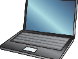 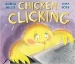 During the Autumn term we will be focusing on ‘Safety Online’. We will look at how to use technology safely, responsibly and respectfully. We will discuss e-safety advice and how to safeguard personal information. We will look at what children can do if they have worries (technology/media). We will show them how to share concerns and look at acceptable and unacceptable behavior. We use a sensitive, age-appropriate approach and include texts to spark discussion in these areas. 	CurriculumArt and DesignD&T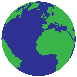 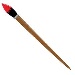 HistoryGeographyIn Geography we will be looking at the world around us. Focusing on the seven continents, seas and oceans. We will also be comparing where we live with a non-European country. In Spring 1, Art will be all about drawing and sketching, thinking about tone and texture. In Spring 2 our Art topic will change to working with clay and making sculptures. In Design Technology, will be looking at freestanding structures. Our aim will be to design, make and evaluate a chair for our favourite teddy.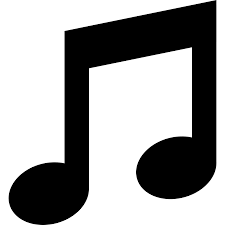 MusicMusic sessions will be covered weekly by Apollo Arts. The children will be exploring basic skills and have the opportunity to work with a range of instruments. P. E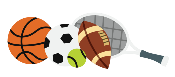 Tuesday – In Spring 1 the children will be working on Tennis with our Sports Coach Mr. Murray. Then in Spring 2 they will be focusing on Football. Thursday  – Our PE sessions will be focusing on ‘jump, throw, catch’ in Spring 1 and ‘Quad Kids Athletics’ in Spring 2.Children also complete daily physical activities to ensure we are frequently active across the school day.  Homework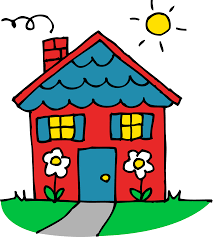 Spellings: These will be handed out weekly on a Tuesday and children will be tested the following Monday. Please use the worksheet inside the book provided to practice, as well as discussing and demonstrating neat handwriting. You also have the resource Spelling Shed, where weekly spellings are uploaded. We ask for a minimum of 10 games weekly. Counting/Times tables that your child needs support with (x2, x5, x10, x3). They must also be confidently and accurately forming numbers 0-9 from the correct starting point. Their home reading book is to be shared at least 3 times a week and comments made in their reading diary regularly to share progress/concerns. Homework will either be set virtually (Seesaw) or come home in their homework folder every Thursday and must be completed and handed back by the Tuesday of the following week.